Вариант № 24850861. Главный редактор журнала отредактировал статью, и её объём уменьшился на 2 страницы. Каждая страница содержит 32 строки, в каждой строке 64 символа. Информационный объём статьи до редактирования был равен 2 Мбайт. Статья представлена в кодировке Unicode, в которой каждый символ кодируется 2 байтами. Определите информационный объём статьи в Кбайтах в этом варианте представления Unicode после редактирования.1) 2048	2) 2040	3) 8	4) 10242. Для какой из перечисленных ниже фамилий русских писателей и поэтов истинно высказывание:НЕ (количество гласных букв нечётно) И НЕ (первая буква согласная)?1) Есенин2) Одоевский3) Толстой4) Фет3. Между населёнными пунктами A, B, C, D, E построены дороги, протяжённость которых (в километрах) приведена в таблице.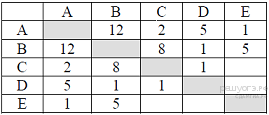 Определите длину кратчайшего пути между пунктами A и B. Передвигаться можно только по дорогам, протяжённость которых указана в таблице.1) 42) 63) 104) 124. В поисках нужного файла Саша последовательно переходил из каталога в каталог, при этом он несколько раз поднимался на один уровень вверх и несколько раз опускался на один уровень вниз. Полный путь каталога, с которым Саша начинал работу,С:\Контрольные\Рубежные\Информатика.Каким может быть полный путь каталога, в котором оказался Саша, если известно, что на уровень вниз он спускался меньше раз, чем поднимался вверх?1) С:\Контрольные2) С:\Контрольные\Рубежные\Информатика3) С:\Контрольные\Рубежные\Информатика\Вариант14) С:\Контрольные\Рубежные\Физика\Черновик5. Дан фрагмент электронной таблицы: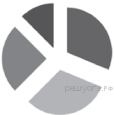 Какая из формул, приведённых ниже, может быть записана в ячейке D2, чтобы построенная после выполнения вычислений диаграмма по значениям диапазона ячеек A2:D2 соответствовала рисунку?1) =D1+12) =А1+С13) =D1-B14) =A1*D16. Исполнитель Черепашка перемещается на экране компьютера, оставляя след в виде линии. В каждый конкретный момент известно положение исполнителя и направление его движения. У исполнителя существует две команды: Вперёд n (где n — целое число), вызывающая передвижение Черепашки на n шагов в направлении движения; Направо m (где m — целое число), вызывающая изменение направления движения на m градусов по часовой стрелке. Запись Повтори k [Команда1 Команда2 КомандаЗ] означает, что последовательность команд в скобках повторится k раз.Черепашке был дан для исполнения следующий алгоритм: Повтори 12 [Направо 45 Вперёд 20 Направо 45]. Какая фигура появится на экране?1) незамкнутая ломаная линия2) правильный двенадцатиугольник3) квадрат4) правильный восьмиугольник7. Вася и Петя играли в шпионов и кодировали сообщение собственным шифром. Фрагмент кодовой таблицы приведён ниже:Определите, из скольких букв состоит сообщение, если известно, что буквы в нём не повторяются:# + + ^ # # ^ # ^8. В программе «:=» обозначает оператор присваивания, знаки «+», «–», «*» и «/» – соответственно операции сложения, вычитания, умножения и деления. Правила выполнения операций и порядок действий соответствует правилам арифметики.Определите значение переменной m после выполнения данного алгоритма:k := 3m := 30k := m-k*3m := k*10-mВ ответе укажите одно целое число — значение переменной m.9. Определите, что будет напечатано в результате работы следующей программы.   s = 1FOR k = 3 TO 0STEP −1s = s*3NEXT kPRINT sEND10. В таблице A хранятся данные о количестве призёров олимпиады по программированию по девяти округам Москвы. Определите, что будет напечатано в результате выполнения следующего алгоритма, записанного на трёх языках программирования. DIM A(9) AS INTEGERDIM k, score AS INTEGERA(1)=6: A(2)=11A(3)=7: A(4)=12A(5)=13: A(6)=5A(7):=9: A(8):=3A(9):=4score=0FOR k = 1 TO 9IF A(k) >= 9 THENscore=score+A(k)END IFNEXT kPRINT scoreEND11. На рисунке — схема дорог, связывающих города А, Б, В, Г, Д, Е, Ж, З, И, К и Л. По каждой дороге можно двигаться только в одном направлении, указанном стрелкой. Сколько существует различных путей из города А в город Л?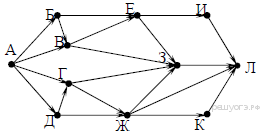 12. Ниже в табличной форме представлен фрагмент базы данных «Спортивное городское ориентирование»:Сколько команд в данном фрагменте удовлетворяют условию(Очки за первый этап > 2) ИЛИ (Скорость прохождения = «Быстро»)?В ответе укажите одно число — искомое количество команд.13. Переведите число А2 из шестнадцатеричной системы счисления в десятичную систему счисления.14. У исполнителя Делитель две команды, которым присвоены номера:1. раздели на 22. вычти 1Первая из них уменьшает число на экране в 2 раза, вторая уменьшает его на 1. Исполнитель работает только с натуральными числами. Составьте алгоритм получения из числа 65 числа 4, содержащий не более 5 команд. В ответе запишите только номера команд. (Например, 12112 — это алгоритм: раздели на 2, вычти 1, раздели на 2, раздели на 2, вычти 1, который преобразует число 42 в 4.) Если таких алгоритмов более одного, то запишите любой из них.15. Файл размером 9 Кбайт передаётся через некоторое соединение за 36 секунд. Определите, за сколько секунд можно передать этот же файл через соединение, скорость которого на 1024 бит в секунду больше. В ответе укажите одно число — количество секунд. Единицы измерения писать не нужно.16. Автомат получает на вход четырёхзначное десятичное число. По полученному числу строится новое десятичное число по следующим правилам.1. Вычисляются два числа – сумма четных цифр и сумма нечетных цифр заданного числа.2. Полученные два числа записываются друг за другом в порядке неубывания (без разделителей).Пример. Исходное число: 2177. Сумма четных цифр — 2, сумма нечетных цифр — 15. Результат: 215.Определите, сколько из приведённых ниже чисел могут получиться в результате работы автомата.419 1319 2014 1811 1212 205 322 294 55В ответе запишите только количество чисел.17. Миша записал IP-адрес школьного сервера на листке бумаги и положил его в карман куртки. Мишина мама случайно постирала куртку вместе с запиской. После стирки Миша обнаружил в кармане четыре обрывка с фрагментами IP-адреса. Эти фрагменты обозначены буквами А, Б, В и Г:Восстановите IP-адрес. В ответе укажите последовательность букв, обозначающих фрагменты, в порядке, соответствующем IP-адресу.18. В таблице приведены запросы к поисковому серверу. Для каждого запроса указан его код — соответствующая буква от А до Г. Расположите коды запросов слева направо в порядке возрастания количества страниц, которые нашёл поисковый сервер по каждому запросу. По всем запросам было найдено разное количество страниц.Для обозначения логической операции «ИЛИ» в запросе используется символ «|», а для логической операции «И» — «&».19. В издательстве детских книг данные об изданных книгах хранятся в электронной таблице. Ниже приведены первые пять строк таблицы.Каждая строка таблицы содержит запись об одной книге. В столбце A записан автор книги; в столбце B — название книги; в столбце C — год создания произведения; в столбце D — рейтинг книги. Всего в электронную таблицу были занесены данные по 134 книгам в произвольном порядке.task19.xlsВыполните задание.Откройте файл с данной электронной таблицей. На основании данных, содержащихся в этой таблице, ответьте на два вопроса.1. Какое количество произведений написано позже 1930 года? Ответ на этот вопрос запишите в ячейку E2 таблицы.2. Какой процент книг, написанных ранее 1900 года, имеет рейтинг больше 1000? Ответ на этот вопрос с точностью не менее двух знаков после запятой запишите в ячейку E3 таблицы.Вариант № 2485086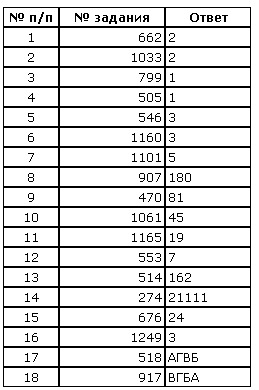 ABCD137292=С1+А1=В1-2=А1+С1/2ЖЗИЙКЛ+ #+ ^ ##^^ ## +КомандаОчки за первый этапОчки за второй этапСкорость прохожденияА32БыстроБ43МедленноВ51СреднеГ22СреднеД61МедленноЕ23БыстроЁ11СреднеЖ62СреднеЗ40Быстро17.444.1449.13АБВГКодЗапросАКнига | Журнал | БуклетБ(Книга & Журнал) |БуклетВКнига & Журнал & БуклетГ(Книга |Журнал) & БуклетABCD1АвторНазвание книгиГод создания произведенияРейтинг книги2Агния БартоСтихи для детей19253163Алан Александр МилнВинни-Пух19282544Александр ВолковВолшебник Изумрудного города193912355Александр ПушкинРуслан и Людмила182014726Александр ПушкинСказка о царе Салтане1831900